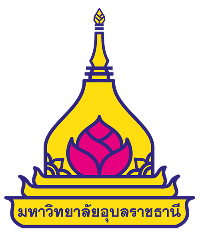 แบบสอบถามความคิดเห็นของผู้ใช้บัณฑิตต่อคุณภาพบัณฑิตตามกรอบมาตรฐานคุณวุฒิระดับอุดมศึกษาแห่งชาติ มหาวิทยาลัยอุบลราชธานีประจำปีการศึกษา 2559มหาวิทยาลัยอุบลราชธานี ขอความกรุณาจากท่านในการตอบแบบสอบถามความคิดเห็นของผู้ใช้บัณฑิตเกี่ยวกับคุณลักษณะของบัณฑิตที่สำเร็จการศึกษาจากมหาวิทยาลัยอุบลราชธานี และปัจจุบันได้เข้าทำงานในหน่วยงานของท่าน ข้อมูลที่ได้รับจากท่านจะเป็นข้อมูลย้อนกลับที่เป็นประโยชน์อย่างยิ่งการพัฒนากระบวนการผลิตบัณฑิตของมหาวิทยาลัยให้เป็นบัณฑิตที่พึงประสงค์ของสังคม และประเทศชาติ ที่สามารถตอบสนองความต้องการและความคาดหวังของนายจ้าง ผู้ประกอบการ และผู้ใช้บัณฑิตได้มากยิ่งขึ้น ซึ่งจะเป็นการเพิ่มขีดความสามารถในการแข่งขันให้แก่สถานประกอบการ และส่งผลต่อการพัฒนาเศรษฐกิจ สังคม ต่อไปในการนี้ ใคร่ขอความอนุเคราะห์จากท่านตอบแบบสอบถามฯ ฉบับนี้ หรือมอบหมายให้ผู้ที่เป็นผู้บังคับบัญชาโดยตรงของบัณฑิตมหาวิทยาลัยอุบลราชธานี เป็นผู้ตอบแบบสอบถาม ฉบับนี้ ตามข้อเท็จจริง ทั้งนี้ ความคิดเห็นของท่าน ถือเป็นความคิดเห็นส่วนบุคคล มหาวิทยาลัยฯ จะนำมาศึกษาวิเคราะห์ในภาพรวมเท่านั้น และจะไม่มีผลกระทบใดๆ ต่อท่าน หน่วยงาน และบัณฑิต พร้อมกันนี้ มหาวิทยาลัยอุบลราชธานี ขอขอบคุณเป็นอย่างยิ่งที่ท่านให้ความร่วมมือในการตอบแบบสอบถาม อย่างครบถ้วนสมบูรณ์คำชี้แจงแบบสอบถาม จำแนกเป็น 4 ตอนประกอบด้วยตอนที่ 1	ข้อมูลทั่วไปของผู้ตอบแบบสอบถามตอนที่ 2	ความคิดเห็นของผู้ใช้บัณฑิตที่มีต่อบัณฑิตที่สำเร็จการศึกษาจากมหาวิทยาลัยอุบลราชธานีตอนที่ 3	ความคิดเห็นของผู้ใช้บัณฑิตที่มีต่อคุณลักษณะและสมรรถนะในการปฏิบัติงานของบัณฑิตตอนที่ 4	ข้อเสนอแนะเพิ่มเติมของผู้ใช้บัณฑิตวิธีการส่งแบบสอบถามกลับมายังมหาวิทยาลัย ส่งกลับภายในวันที่                                           .วิธีที่ 1 	ทางไปรษณีย์  โดยพับตามรอยปรุและนำส่งตู้ไปรษณีย์ที่ท่านสะดวกโดยไม่ต้องเสียค่าใช้จ่ายใด ๆวิธีที่ 2 	ทางโทรสาร โดยส่งแบบสอบถามมายัง หมายเลขโทรสาร                              โทร.                              .วิธีที่ 3 	ทางจดหมายอิเล็กทรอนิกส์ โดยส่งมายัง E-mail :                                                                           .คำชี้แจง : กรุณาทำเครื่องหมาย    ลงใน    หรือกรอกข้อความลงในช่องว่างตอนที่ 1 : ข้อมูลทั่วไปของผู้ตอบแบบสอบถามประเภทหน่วยงานของท่าน  1. ส่วนราชการ				  2. รัฐวิสาหกิจ  3. หน่วยงานเอกชน				  4. สมาคม มูลนิธิ หรือองค์กรอิสระ  5. อื่น ๆ (โปรดระบุ)                                                                                                 .ความเกี่ยวข้องกับบัณฑิตในสายบังคับบัญชา  1. ผู้บังคับบัญชาสูงสุด/เจ้าของกิจการ ของบัณฑิต	  2. หัวหน้าฝ่าย/แผนก ของบัณฑิต  3. หัวหน้างานของบัณฑิต			  4. อื่น ๆ (โปรดระบุ)                          .ระยะเวลาที่ได้ร่วมงานกับบัณฑิต  1. น้อยกว่า 3 เดือน				  2. ระยะเวลา 3 - 6 เดือน  3. ระยะเวลา 6 เดือน - 1 ปี			  4. ระยะเวลา 1 ปีขึ้นไปตอนที่ 2 : ความคิดเห็นของผู้ใช้บัณฑิตที่มีต่อบัณฑิตที่สำเร็จการศึกษาจากมหาวิทยาลัยอุบลราชธานีเหตุผลสำคัญที่ท่านรับบัณฑิตที่สำเร็จการศึกษาจากมหาวิทยาลัยอุบลราชธานี เข้าทำงานในองค์กรของท่าน คือข้อใด   (ตอบได้ไม่เกิน 3 ข้อ)  1. ชื่อเสียงของมหาวิทยาลัย			  2. ผลการศึกษา (เกรดเฉลี่ย) เป็นที่พึงพอใจ  3. บุคลิกภาพดี				  4. มีลักษณะความเป็นผู้นำ  5. ความรู้ความสามารถตรงตามความต้องการ	  6. มีสัมมาคารวะ/รู้จักกาลเทศะ  7. อื่น ๆ (โปรดระบุ)                                                                                                      .ท่านคิดว่ามหาวิทยาลัยควรมีการเพิ่ม หรือเน้นการฝึกทักษะ ด้านใดบ้าง เพื่อตอบสนองต่อความต้องการขององค์กรหรือผู้ใช้บัณฑิต (เลือกข้อที่ตรงความต้องการมากที่สุด 3 ข้อ)  ทักษะภาษาต่างประเทศ	  1. ภาษาอังกฤษ	  2. ภาษาจีน  3. ภาษาญี่ปุ่น		  4. ภาษาเวียดนาม  5. ภาษาอื่น ๆ (โปรดระบุ)                                                            .  ความรู้ ความเชี่ยวชาญตามสาขาวิชา  ทักษะคอมพิวเตอร์  ทักษะการวิเคราะห์ปัญหาและแก้ปัญหา  ความมีมนุษยสัมพันธ์  ทักษะการบริหาร  บุคลิกภาพ ภาวะผู้นำ  ทักษะการแก้ปัญหาเฉพาะหน้า  อื่น ๆ (โปรดระบุ)                                                                                                            .ตอนที่ 3 : ความคิดเห็นของผู้บังคับบัญชาที่มีต่อคุณลักษณะและสมรรถนะในการปฏิบัติงานของบัณฑิตด้านคุณธรรม จริยธรรม ความรู้วิชาการ วิชาชีพ ทักษะทางปัญญา ทักษะความสัมพันธ์ระหว่างบุคคลและความรับผิดชอบ ทักษะการวิเคราะห์เชิงตัวเลข  การสื่อสาร และการใช้เทคโนโลยีสารสนเทศ ทักษะการปฏิบัติงานคำชี้แจง : กรุณาทำเครื่องหมาย    ลงในในช่องหน้าข้อความที่ตรงกับระดับความคิดเห็นของท่านเพียงช่องเดียว	 ค่าคะแนนในระดับความคิดเห็นเป็นดังนี้ 5 หมายถึง บัณฑิตมีคุณลักษณะและสมรรถนะในระดับมากที่สุด 4 หมายถึง บัณฑิตมีคุณลักษณะและสมรรถนะในระดับมาก 3 หมายถึง บัณฑิตมีคุณลักษณะและสมรรถนะในระดับปานกลาง 2 หมายถึง บัณฑิตมีคุณลักษณะและสมรรถนะในระดับน้อย 1 หมายถึง บัณฑิตมีคุณลักษณะและสมรรถนะในระดับน้อยที่สุดความคิดเห็นต่อคุณภาพการจัดการเรียนการสอนระดับหลักสูตร/ระดับคณะ/และระดับมหาวิทยาลัยตอนที่ 4 : คำถามปลายเปิดเพื่อแสดงความคิดเห็นและข้อเสนอแนะเพื่อพัฒนาการปฏิบัติงานและคุณลักษณะบัณฑิตคำชี้แจง : กรุณาแสดงความคิดเห็นและข้อเสนอแนะในแต่ละด้านท่านต้องการให้มหาวิทยาลัยพัฒนาคุณภาพบัณฑิตในด้านความรู้ ความสามารถในการปฏิบัติงานอย่างไร                                                                                                                                                 .                                                                                                                                                 .                                                                                                                                                 .                                                                                                                                                 .ท่านต้องการให้ผู้สำเร็จการศึกษามีคุณลักษณะอย่างไร                                                                                                                                                 .                                                                                                                                                 .                                                                                                                                                 .                                                                                                                                                 .คุณลักษณะที่ท่านเห็นว่าเป็น จุดเด่น ของบัณฑิตมหาวิทยาลัยอุบลราชธานี                                                                                                                                                 .                                                                                                                                                 .                                                                                                                                                 .                                                                                                                                                 .คุณลักษณะที่ท่านเห็นว่าเป็น จุดที่ควรปรับปรุง ของบัณฑิตมหาวิทยาลัยอุบลราชธานี                                                                                                                                                 .                                                                                                                                                 .                                                                                                                                                 .                                                                                                                                                 .ข้อเสนอแนะเพิ่มเติมอื่น ๆ (ถ้ามี)                                                                                                                                                 .                                                                                                                                                 .                                                                                                                                                 .                                                                                                                                                 .*** ขอขอบคุณเป็นอย่างยิ่งที่ท่านกรุณาสละเวลาในการตอบแบบสอบถามครั้งนี้ ***เพิ่มเติมวิชาชีพกลุ่มวิทยาศาสตร์เพื่อสุขภาพ|ชื่อ-สกุล บัณฑิต|:|                                                                                                  .|ตำแหน่งงานของบัณฑิต คือ|:|                                                                                                  .|บัณฑิตสำเร็จการศึกษาจาก	คณะ|:|                                                                                                  .|			หลักสูตร|:|                                                                                                  .|			สาขาวิชา|:|                                                                                                  .|ชื่อ - สกุล ผู้ให้ข้อมูล|:|                                                                                                  .|ตำแหน่ง ของผู้ให้ข้อมูล|:|                                                                                                  .|ชื่อสถานประกอบการ/หน่วยงาน|:|                                                                                                  .|โทรศัพท์|:|                                                                                                  .|E-mail|:|                                                                                                  .ระดับความคิดเห็นระดับความคิดเห็นระดับความคิดเห็นระดับความคิดเห็นระดับความคิดเห็นประเด็นคุณลักษณะของบัณฑิต54321มากที่สุดมากปานกลางน้อยน้อยที่สุด1. ด้านคุณธรรม จริยธรรม1. ด้านคุณธรรม จริยธรรม1. ด้านคุณธรรม จริยธรรม1. ด้านคุณธรรม จริยธรรม1. ด้านคุณธรรม จริยธรรม1. ด้านคุณธรรม จริยธรรม1.1  มีวินัยและความรับผิดชอบต่อหน้าที่ มีความมุ่งมั่นในการทำงานให้สำเร็จ1.2  มีน้ำใจ มีจิตอาสา จิตสาธารณะ ความรับผิดชอบต่อประโยชน์ส่วนรวม1.3  มีความซื่อสัตย์ ขยัน อดทน1.4  สุภาพ อ่อนน้อมถ่อมตน รู้จักกาลเทศะ รับฟังความคิดเห็นของผู้อื่น1.5  มีจิตสำนึกและตระหนักในการปฏิบัติตามจรรยาบรรณ หรือ จรรยาบรรณวิชาชีพ1.6  เคารพและปฏิบัติตามกฎระเบียบข้อบังคับขององค์กรและสังคม2. ด้านความรู้วิชาการ วิชาชีพ2. ด้านความรู้วิชาการ วิชาชีพ2. ด้านความรู้วิชาการ วิชาชีพ2. ด้านความรู้วิชาการ วิชาชีพ2. ด้านความรู้วิชาการ วิชาชีพ2. ด้านความรู้วิชาการ วิชาชีพ2.1  มีความรอบรู้อย่างกว้างขวางในศาสตร์ที่เป็นพื้นฐานของชีวิต และสามารถนำไปใช้ในการดำเนินชีวิตได้2.2  มีความรู้ทางวิชาการและวิชาชีพที่สามารถศึกษาต่อยอดได้2.3  มีความรู้ตามทฤษฎี หลักการ ในสาขาวิชา/วิชาชีพ2.4  มีความรู้ในสาขาอื่น ๆ หรือการใช้ภาษาต่างประเทศ2.5  รู้กฎ ระเบียบ ธรรมเนียมปฏิบัติและข้อกำหนดทางเทคนิค/วิชาชีพ ที่เปลี่ยนแปลงไปตามสถานการณ์ในการทำงาน2.6  มีความรู้ที่สามารถนำมาปฏิบัติงานได้ทันที3. ด้านทักษะทางปัญญา3. ด้านทักษะทางปัญญา3. ด้านทักษะทางปัญญา3. ด้านทักษะทางปัญญา3. ด้านทักษะทางปัญญา3. ด้านทักษะทางปัญญา3.1  เป็นผู้ใฝ่รู้ สามารถเรียนรู้ และพัฒนาตนเองอย่างต่อเนื่อง3.2  สามารถคิด วิเคราะห์ แก้ไขปัญหา ตัดสินใจอย่างมีหลักการและมีเหตุผล3.3  นำความรู้มาประยุกต์ใช้ในการทำงาน/แก้ไขปัญหาได้อย่างเหมาะสม3.4  มีทักษะการปฏิบัติงาน/การใช้เครื่องมือ/อุปกรณ์ต่างๆ ได้คล่องแคล่ว3.5  ค้นหาข้อเท็จจริง สรุป ทำความเข้าใจเกี่ยวกับวิชาชีพได้3.6  ศึกษาสภาพปัญหา/วิเคราะห์ปัญหาและหาแนวทางแก้ไขปัญหาในการทำงานได้4. ด้านทักษะความสัมพันธ์ระหว่างบุคคลและความรับผิดชอบ4. ด้านทักษะความสัมพันธ์ระหว่างบุคคลและความรับผิดชอบ4. ด้านทักษะความสัมพันธ์ระหว่างบุคคลและความรับผิดชอบ4. ด้านทักษะความสัมพันธ์ระหว่างบุคคลและความรับผิดชอบ4. ด้านทักษะความสัมพันธ์ระหว่างบุคคลและความรับผิดชอบ4. ด้านทักษะความสัมพันธ์ระหว่างบุคคลและความรับผิดชอบ4.1  มีทักษะการทำงานเป็นทีม  มีมนุษยสัมพันธ์ที่ดี  ปรับตัวให้เข้ากับวัฒนธรรมองค์กรได้4.2  ตระหนักถึงสิทธิของตนเองและผู้อื่น  และยอมรับในความแตกต่าง หลากหลายของมนุษย์4.3  ตระหนักในคุณค่าของศิลปะ วัฒนธรรม ดนตรี วรรณกรรม ทั้งของไทยและของประชาคมนานาชาติ4.4  มีความสนใจด้านกีฬา และนันทนาการ4.5  มีความเป็นผู้นำ ผู้ตามที่ดี5. ด้านทักษะการวิเคราะห์เชิงตัวเลข การสื่อสาร และการใช้เทคโนโลยีสารสนเทศ5. ด้านทักษะการวิเคราะห์เชิงตัวเลข การสื่อสาร และการใช้เทคโนโลยีสารสนเทศ5. ด้านทักษะการวิเคราะห์เชิงตัวเลข การสื่อสาร และการใช้เทคโนโลยีสารสนเทศ5. ด้านทักษะการวิเคราะห์เชิงตัวเลข การสื่อสาร และการใช้เทคโนโลยีสารสนเทศ5. ด้านทักษะการวิเคราะห์เชิงตัวเลข การสื่อสาร และการใช้เทคโนโลยีสารสนเทศ5. ด้านทักษะการวิเคราะห์เชิงตัวเลข การสื่อสาร และการใช้เทคโนโลยีสารสนเทศ5.1  ใช้ภาษาในการติดต่อ สื่อความหมายได้ดี ทั้งการฟัง พูด อ่าน เขียน5.2  มีทักษะการวิเคราะห์เชิงตัวเลขได้5.3  ใช้เทคโนโลยีสารสนเทศในการสื่อสาร ศึกษา ค้นคว้า สืบค้นข้อมูลวิเคราะห์ข้อมูลได้อย่างเหมาะสม5.4  มีทักษะในการนำเสนองานได้6. ด้านทักษะการปฏิบัติงาน6. ด้านทักษะการปฏิบัติงาน6. ด้านทักษะการปฏิบัติงาน6. ด้านทักษะการปฏิบัติงาน6. ด้านทักษะการปฏิบัติงาน6. ด้านทักษะการปฏิบัติงาน6.1  มีทักษะการปฏิบัติงาน/การใช้เครื่องมือ/อุปกรณ์ต่างๆ ได้คล่องแคล่ว6.2  มีทักษะการทางกายภาพขั้นสูง เช่น การเต้นรำ ดนตรี จิตรกรรม ประติมากรรมพลศึกษา การแพทย์ วิทยาศาสตร์การแพทย์ พยาบาล สัตวบาล (ถ้ามี)7. ด้านอัตลักษณ์ของนักศึกษามหาวิทยาลัยอุบลราชธานี : “สร้างสรรค์   สามัคคี   สำนึกดีต่อสังคม”7. ด้านอัตลักษณ์ของนักศึกษามหาวิทยาลัยอุบลราชธานี : “สร้างสรรค์   สามัคคี   สำนึกดีต่อสังคม”7. ด้านอัตลักษณ์ของนักศึกษามหาวิทยาลัยอุบลราชธานี : “สร้างสรรค์   สามัคคี   สำนึกดีต่อสังคม”7. ด้านอัตลักษณ์ของนักศึกษามหาวิทยาลัยอุบลราชธานี : “สร้างสรรค์   สามัคคี   สำนึกดีต่อสังคม”7. ด้านอัตลักษณ์ของนักศึกษามหาวิทยาลัยอุบลราชธานี : “สร้างสรรค์   สามัคคี   สำนึกดีต่อสังคม”7. ด้านอัตลักษณ์ของนักศึกษามหาวิทยาลัยอุบลราชธานี : “สร้างสรรค์   สามัคคี   สำนึกดีต่อสังคม”7.1  มีความสามารถในการสร้างสรรค์งาน หรือผลงาน และมีความคิดริเริ่มสร้างสรรค์7.2  มีความรัก ความสามัคคีในการทำงานร่วมกับต่อองค์กร หรือหน่วยงาน เช่น ทำงานเป็นทีม มีมนุษยสัมพันธ์ที่ดี เป็นต้น7.3  มีความรับผิดชอบต่อสังคม โดยทำหน้าที่ของตนอย่างเต็มความสามารถ ด้วยความซื่อสัตย์ สุจริต และอดทน7.4  มีความสำนึกที่ดีต่อสังคม เช่น มีระเบียบวินัย เคารพกฎหมาย ปฏิบัติตามกฎระเบียบของหน่วยงาน มีจิตสาธารณะ ร่วมกิจกรรมกับชุมชน กระตือรือร้นในการทำงาน